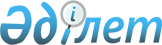 On approval of the list of goods, works, services for which division into lots by their homogeneous types and by the place of their supply (fulfillment, provision) is not required
					
			Invalidated
			
			Unofficial translation
		
					Order of the First Deputy Prime Minister of the Republic of Kazakhstan - Minister of Finance of the Republic of Kazakhstan dated March 1, 2019 No. 159. Registered in the Ministry of Justice of the Republic of Kazakhstan on March 1, 2019 No. 18362. Abolished by the order of the Deputy Prime Minister - Minister of Finance of the Republic of Kazakhstan dated August 31, 2022 No. 903
      Unofficial translation
      Footnote. Abolished by the order of the Deputy Prime Minister - Minister of Finance of the Republic of Kazakhstan dated August 31, 2022 No. 903 (effective ten calendar days after the date of its first official publication).




      In accordance with subparagraph 2) of paragraph 3 of Article 5 of the Law of the Republic of Kazakhstan dated December 4, 2015 “On public procurement”, I HEREBY ORDER:
      1. To approve the attached list of goods, works, services, for which division into lots by their homogeneous types and by the place of their supply (fulfillment, provision) is not required.
      2. The Department of public procurement law of the Finance Ministry of the Republic of Kazakhstan, in the manner prescribed by law, to ensure: 
      1) state registration of this order in the Ministry of Justice of the Republic of Kazakhstan; 
      2) within ten calendar days from the date of registration of this order, its sending in the Kazakh and Russian languages to the Republican state enterprise on the basis of the right of economic management “Republican Legal Information Center” of the Ministry of Justice of the Republic of Kazakhstan for official publication and inclusion in the Reference Control Bank of regulatory legal acts of the Republic of Kazakhstan; 
      3) placement of this order on the Internet resource of the Finance Ministry of the Republic of Kazakhstan; 
      4) within ten working days after the state registration of this order in the Ministry of Justice of the Republic of Kazakhstan, submission of information to the Department of Legal Services of the Finance Ministry of the Republic of Kazakhstan on implementation of measures provided for in subparagraphs 1), 2) and 3) of this paragraph. 
      3. This order shall come into force ten calendar days after the day of its first official publication.  The list of goods, works, services for which division into lots by their homogeneous types and
by the place of their supply (fulfillment, provision) is not required
					© 2012. «Institute of legislation and legal information of the Republic of Kazakhstan» of the Ministry of Justice of the Republic of Kazakhstan
				
      First Deputy Prime Minister of the

      Republic of Kazakhstan -

      Finance Minister of the 

      Republic of Kazakhstan

A. Smailov 
Approved by the
order of the First Deputy
Prime Minister of the
Republic of Kazakhstan -
Finance Minister of the 
Republic of Kazakhstan
March 1, 2019 № 159
№
Item
1. Goods
1. Goods
1
Stationery
2
Household goods
3
Detergents
4
Food
5
Medicines and medical products
6
Construction materials
7
Electrical goods
8
Plumbing supplies
9
Spare parts
10
Light industry goods
11
Furniture products
2. Services
2. Services
1
Security and fire alarm services
2
Building maintenance services (cleaning and improvement of territories, pressure testing and washing of heating systems, electrical and plumbing, carpenter services)
3
Printing services 